Entrepreneurship- EssentialsMaster a Proven Framework for Building and Financing New VenturesEntrepreneurship Essentials helps you turn an idea into a viable venture. Learn how entrepreneurs validate                         concepts through structured experiments, refine their business strategy, and raise the capital necessary to create value and grow their business.WHAT YOU'LL LEARN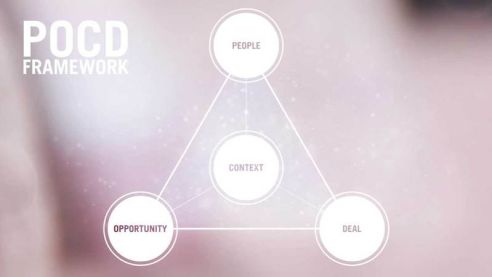 Identify a business opportunityEvaluate an idea and assess the marketExplore the risks and rewards of entrepreneurshipLeverage experiments to validate concepts and refine your business strategyDiscover the key financial decisions entrepreneurs must make in the early stages of a startupUnderstand the process of raising capital and how to speak to investorsEntrepreneurship Essentials introduces you to the entrepreneurial journey from finding an idea, to gaining traction in the marketplace, to raising capital for your venture. This course explains how entrepreneurs run structured experiments to validate ideas and refine business strategy. About the Professor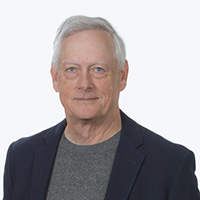 William Sahlman is a Baker Foundation Professor of Business Administration at Harvard Business School. He previously served as co-chair of the Rock Center for Entrepreneurship,co-chair of the School’s Entrepreneurial Management unit, chairman of the board for Harvard Business School Publishing, and Senior Associate Dean for External Relations. He is a widely published author of numerous articles and two textbooks, and has published more than 200 case studies on entrepreneurial ventures.